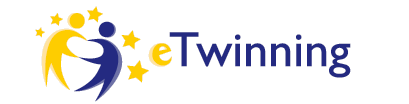 SIAMO LATINI SIAMO AMICI! NOI LATINI PRIETENI ! Questo progetto nasce dalla voglia di iniziare un percorso di gemellaggio tra due scuole dell’Infanzia,una italiana e una rumena, che partendo dalle comuni origini latine vogliono scoprire somiglianze e differenze, sperimentando e giocando insieme. Lo scopo del progetto è offrire ai  nostri bambini una prima esperienza nel mondo delle TIC in paricolare come strumento di scambio di relazioni con  altri popoli e culture,attraverso la conoscenza reciproca, l’uso di semplici parole delle due lingue, la socializzazione delle proprie attività. La durata prevista è il presente anno scolastico,con la possibilità di permettere la partecipazione, durante il percorso anche di altre scuole di altri paesiMATERIE: lingue straniere,Materie Scuola dell’InfanziaETA’ DEGLI STUDENTI: 4-5LINGUA DI COMUNICAZIONE: italiano e rumenoPARTNER: Romania, Italia.STRUMENTI:  TwinSpace, chat, diario del progetto, e-mail, forum, website, video, foto, disegni, Skype, Power Point.OBIETTIVI:Far conoscere agli  alunni  culture e lingue diverse;avvicinarli all’uso delle TIC come pratica quotidiana;conoscere la nostra città e quella dei partner;imparare semplici parole della lingua del partner;sviluppare le competenze sociali attraverso l’amicizia con coetanei di altre nazioni;iniziare un primo percorso di  cittadinanza attiva;creare sinergie di lavoro tra i partner attraverso la socializzazione di attività e esperienze.PERCORSO DI LAVORO:Presentare la propria scuola e le proprie attività;imparare alcune parole della lingua del partner;conoscere la propria città e quella dei partner;scambio tra i partner di piccole storie, fiabe, canzoni. RISULTATI ATTESI:       Stimolare la curiosità dei bambini verso l’uso attivo e consapevole delle nuove tecnologie.       Far conoscere la “bellezza” dell’incontro e dello scambio tra popoli e culture diverse.